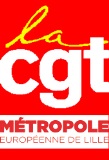 CHARGES DE TRAVAIL SERVICE ENTRETIEN DES LOCAUXSite étudié : R+14 (15  agents)Méthodologie :Pour chaque étage du bâtiment nous faisons apparaître les surfaces liées aux bureaux, celles liées aux couloirs, escaliers et salles de réunion et celles liées aux sanitaires et douches.Pour chaque zone il existe une cadence liée au travail demandé (voir annexes).Détails du site :RDC : 		199.99  m² de bureaux		2566.65  m² de couloirs, escaliers et salle de réunion		124.62  m² de sanitaires1er étage : 	377.50  m² de bureaux		292.95  m² de couloirs, escaliers et salle de réunion		27.65  m² de sanitaires2éme étage :	 399.71  m² de bureaux		 363.81  m² de couloirs, escaliers et salle de réunion		 27.37   m² de sanitaires3éme étage :	 484.89  m² de bureaux		 342.34  m² de couloirs, escaliers et salle de réunion		 27.67  m² de sanitaires4éme étage :	 606.35  m² de bureaux		 216.02 m² de couloirs, escaliers et salle de réunion		 27.67   m² de sanitaires5éme étage :	 637.48  m² de bureaux		 183.85  m² de couloirs, escaliers et salle de réunion		  27.67  m² de sanitaires6éme étage :	 561.05  m² de bureaux		 258.93  m² de couloirs, escaliers et salle de réunion		 27.67  m² de sanitaires7éme étage :	 653.15  m² de bureaux		 166.96  m² de couloirs, escaliers et salle de réunion		 27.85  m² de sanitaires8éme étage :	598.04  m² de bureaux		 221.03  m² de couloirs, escaliers et salle de réunion		 27.67  m² de sanitaires9éme étage :	 637.27 m² de bureaux		 162.98  m² de couloirs, escaliers et salle de réunion		 27.67  m² de sanitaires10éme étage :	 654.02  m² de bureaux		 165.82  m² de couloirs, escaliers et salle de réunion		  27.67  m² de sanitaires11éme étage :	  623.83  m² de bureaux		  198.48  m² de couloirs, escaliers et salle de réunion		  27.67 m² de sanitaires12éme étage :	  596.89  m² de bureaux		  224.94  m² de couloirs, escaliers et salle de réunion		  27.67  m² de sanitaires13éme étage :	628.77  m² de bureaux		 192.29  m² de couloirs, escaliers et salle de réunion		 27.67  m² de sanitaires14éme étage :	125.73  m² de bureaux		  65.70 m² de couloirs, escaliers et salle de réunion		 16.66  m² de sanitairesSoit un total de : 7784.67 m² de bureaux		5622.75  m² de couloirs, escaliers et salle de réunion		500.85  m² de sanitairesA  chaque tâche demandée correspond une cadence, les cadences retenues sont issues d’entreprises privées de nettoyage des locaux.Balayage humide (surface dégagée) 		400 m²/hBalayage humide (surface encombrée)		300 m²/hLavage manuel (surface dégagée)			200 m²/hLavage manuel (surface encombrée)		130 m²/hLavage mécanisé					150 m²/hVidage des corbeilles et essuyage du mobilier	500 m²/hEntretien courant des sanitaires (sol compris)	  40 m²/hEntretien à fond des sanitaires			  13 m²/hCertaines tâches sont journalières, hebdomadaires ou mensuelles.Chaque jour on doit balayer et laver les couloirs, escaliers et salles de réunion.Chaque jour on doit vider les corbeilles et essuyer le mobilier.Deux fois par jour, on doit nettoyer les sanitaires. Le matin nettoyage à fond et l’après midi nettoyage courant.Une fois par semaine on doit balayer et laver les bureaux.Une fois par semaine  on organise un lavage mécanisé des couloirs.Résultats :Tâches journalières : 107h55	soit 28106  h de travail  (107h55*5*52)Tâches hebdomadaires : 117h50	soit 6127  h de travail (117h50*52)Tâches mensuelles : Soit un total de 34233  h de travail anTemps de travail à la MEL : 1533 h par an31020 / 1533 = 22.33  ETP (équivalent temps plein)Observations :Au moment de l’étude, les agents nous font remonter les problèmes suivants :………………………….…………….………………………….Annexe 1 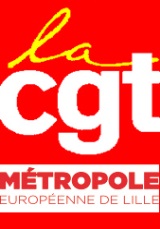 Annexe 4Annexe 7Annexe 8Annexe 9	        Surface à entretenir 849.98  M²                      Surface à entretenir 824.18  M²	        Surface à entretenir 848.73  M²	        Surface à entretenir 208.09  M²FICHE DE RENSEIGNEMENTSFICHE DE RENSEIGNEMENTSDATE : DATE : cadencecadenceprestationsprestationsjournalierjournalierhebdomadairehebdomadairemensuelmensuelm²/hm²/h300300Aspiration Aspiration 400400Balayage humide (surface dégagée) Balayage humide (surface dégagée) 6h246h24300300Balayage humide (surface encombrée) Balayage humide (surface encombrée) 0h390h39200200Lavage manuel (surface dégagée) Lavage manuel (surface dégagée) 12h4812h48130130Lavage manuel (surface encombrée) Lavage manuel (surface encombrée) 1h311h31150150Lavage mécanisé Lavage mécanisé 16h5316h53200200Spray méthode (balayage de finition compris) Spray méthode (balayage de finition compris) 500500Lustrage (balayage de finition compris) Lustrage (balayage de finition compris) 500500Vidage des corbeilles/cendriers et essuyage de mobilier Vidage des corbeilles/cendriers et essuyage de mobilier 0h230h233030Lessivage de conservation Lessivage de conservation 4040Entretien courant des sanitaires (sol compris) Entretien courant des sanitaires (sol compris) 3h063h061313Entretien à fond des sanitaires Entretien à fond des sanitaires 9h349h344040Décapage au mouillé (y compris aspiration et rinçage) Décapage au mouillé (y compris aspiration et rinçage) 100100Décapage à sec Décapage à sec 150150Application de protection métallisation Application de protection métallisation 5050Vitrerie Vitrerie 55Lavage de l’encadrement des fenêtres Lavage de l’encadrement des fenêtres 100100Spray moquette Spray moquette 7070Shampoing mousse sèche Shampoing mousse sèche 400400Shampoing au mouillé et aspiration Shampoing au mouillé et aspiration 150150Rotolavage revêtement textile Rotolavage revêtement textile 7070Injection extraction (surface dégagée) Injection extraction (surface dégagée) 2525Injection extraction (surface encombrée) Injection extraction (surface encombrée) 2020Lavage faïence murale Lavage faïence murale 600600Lavage à l’autolaveuse (largeur de travail 0.50 m) Lavage à l’autolaveuse (largeur de travail 0.50 m) 250250Raclage du sol humide Raclage du sol humide 500500Balayage à sec (balai de 80 cm) Balayage à sec (balai de 80 cm) 700700Application de mousse (canon à mousse)Application de mousse (canon à mousse)5050Lavage/décapage à la haute pression Lavage/décapage à la haute pression 400400Lavage à la haute pression Lavage à la haute pression SITESITER+14  RDC + restaurantR+14  RDC + restaurant32h1532h1519h0319h03surface à entretenir   2891 M²surface à entretenir   2891 M²Annexe 2FICHE DE RENSEIGNEMENTSFICHE DE RENSEIGNEMENTSDATE : DATE : cadenceprestationsprestationsjournalierjournalierhebdomadairehebdomadairemensuelmensuelm²/h300Aspiration Aspiration 400Balayage humide (surface dégagée) Balayage humide (surface dégagée) 0h430h43300Balayage humide (surface encombrée) Balayage humide (surface encombrée) 1h151h15200Lavage manuel (surface dégagée) Lavage manuel (surface dégagée) 1h261h26130Lavage manuel (surface encombrée) Lavage manuel (surface encombrée) 2h542h54150Lavage mécanisé Lavage mécanisé 1h301h30200Spray méthode (balayage de finition compris) Spray méthode (balayage de finition compris) 500Lustrage (balayage de finition compris) Lustrage (balayage de finition compris) 500Vidage des corbeilles/cendriers et essuyage de mobilier Vidage des corbeilles/cendriers et essuyage de mobilier 0h450h4530Lessivage de conservation Lessivage de conservation 40Entretien courant des sanitaires (sol compris) Entretien courant des sanitaires (sol compris) 0h410h4113Entretien à fond des sanitaires Entretien à fond des sanitaires 2h072h0740Décapage au mouillé (y compris aspiration et rinçage) Décapage au mouillé (y compris aspiration et rinçage) 100Décapage à sec Décapage à sec 150Application de protection métallisation Application de protection métallisation 50Vitrerie Vitrerie 5Lavage de l’encadrement des fenêtres Lavage de l’encadrement des fenêtres 100Spray moquette Spray moquette 70Shampoing mousse sèche Shampoing mousse sèche 400Shampoing au mouillé et aspiration Shampoing au mouillé et aspiration 150Rotolavage revêtement textile Rotolavage revêtement textile 70Injection extraction (surface dégagée) Injection extraction (surface dégagée) 25Injection extraction (surface encombrée) Injection extraction (surface encombrée) 20Lavage faïence murale Lavage faïence murale 600Lavage à l’autolaveuse (largeur de travail 0.50 m) Lavage à l’autolaveuse (largeur de travail 0.50 m) 250Raclage du sol humide Raclage du sol humide 500Balayage à sec (balai de 80 cm) Balayage à sec (balai de 80 cm) 700Application de mousse (canon à mousse)Application de mousse (canon à mousse)50Lavage/décapage à la haute pression Lavage/décapage à la haute pression 400Lavage à la haute pression Lavage à la haute pression SITER+14  1er étageR+14  1er étage5h425h425h395h39surface à entretenir   698.10 M²surface à entretenir   698.10 M²Annexe 3Annexe 3FICHE DE RENSEIGNEMENTSFICHE DE RENSEIGNEMENTSDATE : DATE : cadencecadenceprestationsprestationsjournalierjournalierhebdomadairehebdomadairemensuelmensuelm²/hm²/h300300Aspiration Aspiration 400400Balayage humide (surface dégagée) Balayage humide (surface dégagée) 0h540h54300300Balayage humide (surface encombrée) Balayage humide (surface encombrée) 1h191h19200200Lavage manuel (surface dégagée) Lavage manuel (surface dégagée) 1h481h48130130Lavage manuel (surface encombrée) Lavage manuel (surface encombrée) 3h043h04150150Lavage mécanisé Lavage mécanisé 2h122h12200200Spray méthode (balayage de finition compris) Spray méthode (balayage de finition compris) 500500Lustrage (balayage de finition compris) Lustrage (balayage de finition compris) 500500Vidage des corbeilles/cendriers et essuyage de mobilier Vidage des corbeilles/cendriers et essuyage de mobilier 0h470h473030Lessivage de conservation Lessivage de conservation 4040Entretien courant des sanitaires (sol compris) Entretien courant des sanitaires (sol compris) 0h410h411313Entretien à fond des sanitaires Entretien à fond des sanitaires 2h072h074040Décapage au mouillé (y compris aspiration et rinçage) Décapage au mouillé (y compris aspiration et rinçage) 100100Décapage à sec Décapage à sec 150150Application de protection métallisation Application de protection métallisation 5050Vitrerie Vitrerie 55Lavage de l’encadrement des fenêtres Lavage de l’encadrement des fenêtres 100100Spray moquette Spray moquette 7070Shampoing mousse sèche Shampoing mousse sèche 400400Shampoing au mouillé et aspiration Shampoing au mouillé et aspiration 150150Rotolavage revêtement textile Rotolavage revêtement textile 7070Injection extraction (surface dégagée) Injection extraction (surface dégagée) 2525Injection extraction (surface encombrée) Injection extraction (surface encombrée) 2020Lavage faïence murale Lavage faïence murale 600600Lavage à l’autolaveuse (largeur de travail 0.50 m) Lavage à l’autolaveuse (largeur de travail 0.50 m) 250250Raclage du sol humide Raclage du sol humide 500500Balayage à sec (balai de 80 cm) Balayage à sec (balai de 80 cm) 700700Application de mousse (canon à mousse)Application de mousse (canon à mousse)5050Lavage/décapage à la haute pression Lavage/décapage à la haute pression 400400Lavage à la haute pression Lavage à la haute pression SITESITER+14  2éme étageR+14  2éme étage6h176h176h356h35surface à entretenir  790.89  M²surface à entretenir  790.89  M²FICHE DE RENSEIGNEMENTSFICHE DE RENSEIGNEMENTSFICHE DE RENSEIGNEMENTSDATE : DATE : DATE : cadencecadenceprestationsprestationsprestationsjournalierjournalierjournalierhebdomadairehebdomadairehebdomadairemensuelmensuelmensuelm²/hm²/h300300Aspiration Aspiration Aspiration 400400Balayage humide (surface dégagée) Balayage humide (surface dégagée) Balayage humide (surface dégagée) 0h510h510h51300300Balayage humide (surface encombrée) Balayage humide (surface encombrée) Balayage humide (surface encombrée) 1h361h361h36200200Lavage manuel (surface dégagée) Lavage manuel (surface dégagée) Lavage manuel (surface dégagée) 1h421h421h42130130Lavage manuel (surface encombrée) Lavage manuel (surface encombrée) Lavage manuel (surface encombrée) 3h433h433h43150150Lavage mécanisé Lavage mécanisé Lavage mécanisé 2h032h032h03200200Spray méthode (balayage de finition compris) Spray méthode (balayage de finition compris) Spray méthode (balayage de finition compris) 500500Lustrage (balayage de finition compris) Lustrage (balayage de finition compris) Lustrage (balayage de finition compris) 500500Vidage des corbeilles/cendriers et essuyage de mobilier Vidage des corbeilles/cendriers et essuyage de mobilier Vidage des corbeilles/cendriers et essuyage de mobilier 0h570h570h573030Lessivage de conservation Lessivage de conservation Lessivage de conservation 4040Entretien courant des sanitaires (sol compris) Entretien courant des sanitaires (sol compris) Entretien courant des sanitaires (sol compris) 0h410h410h411313Entretien à fond des sanitaires Entretien à fond des sanitaires Entretien à fond des sanitaires 2h072h072h074040Décapage au mouillé (y compris aspiration et rinçage) Décapage au mouillé (y compris aspiration et rinçage) Décapage au mouillé (y compris aspiration et rinçage) 100100Décapage à sec Décapage à sec Décapage à sec 150150Application de protection métallisation Application de protection métallisation Application de protection métallisation 5050Vitrerie Vitrerie Vitrerie 55Lavage de l’encadrement des fenêtres Lavage de l’encadrement des fenêtres Lavage de l’encadrement des fenêtres 100100Spray moquette Spray moquette Spray moquette 7070Shampoing mousse sèche Shampoing mousse sèche Shampoing mousse sèche 400400Shampoing au mouillé et aspiration Shampoing au mouillé et aspiration Shampoing au mouillé et aspiration 150150Rotolavage revêtement textile Rotolavage revêtement textile Rotolavage revêtement textile 7070Injection extraction (surface dégagée) Injection extraction (surface dégagée) Injection extraction (surface dégagée) 2525Injection extraction (surface encombrée) Injection extraction (surface encombrée) Injection extraction (surface encombrée) 2020Lavage faïence murale Lavage faïence murale Lavage faïence murale 600600Lavage à l’autolaveuse (largeur de travail 0.50 m) Lavage à l’autolaveuse (largeur de travail 0.50 m) Lavage à l’autolaveuse (largeur de travail 0.50 m) 250250Raclage du sol humide Raclage du sol humide Raclage du sol humide 500500Balayage à sec (balai de 80 cm) Balayage à sec (balai de 80 cm) Balayage à sec (balai de 80 cm) 700700Application de mousse (canon à mousse)Application de mousse (canon à mousse)Application de mousse (canon à mousse)5050Lavage/décapage à la haute pression Lavage/décapage à la haute pression Lavage/décapage à la haute pression 400400Lavage à la haute pression Lavage à la haute pression Lavage à la haute pression SITESITESITER+14  3éme étageR+14  3éme étageR+14  3éme étage6h186h186h187h227h227h22surface à entretenir  854.90  M²surface à entretenir  854.90  M²surface à entretenir  854.90  M²Annexe 5Annexe 5FICHE DE RENSEIGNEMENTSFICHE DE RENSEIGNEMENTSFICHE DE RENSEIGNEMENTSDATE : DATE : DATE : cadenceprestationsprestationsprestationsjournalierjournalierjournalierhebdomadairehebdomadairehebdomadairemensuelmensuelmensuelm²/h300Aspiration Aspiration Aspiration 400Balayage humide (surface dégagée) Balayage humide (surface dégagée) Balayage humide (surface dégagée) 0h320h320h32300Balayage humide (surface encombrée) Balayage humide (surface encombrée) Balayage humide (surface encombrée) 2h012h012h01200Lavage manuel (surface dégagée) Lavage manuel (surface dégagée) Lavage manuel (surface dégagée) 1h041h041h04130Lavage manuel (surface encombrée) Lavage manuel (surface encombrée) Lavage manuel (surface encombrée) 4h394h394h39150Lavage mécanisé Lavage mécanisé Lavage mécanisé 1h131h131h13200Spray méthode (balayage de finition compris) Spray méthode (balayage de finition compris) Spray méthode (balayage de finition compris) 500Lustrage (balayage de finition compris) Lustrage (balayage de finition compris) Lustrage (balayage de finition compris) 500Vidage des corbeilles/cendriers et essuyage de mobilier Vidage des corbeilles/cendriers et essuyage de mobilier Vidage des corbeilles/cendriers et essuyage de mobilier 1h121h121h1230Lessivage de conservation Lessivage de conservation Lessivage de conservation 40Entretien courant des sanitaires (sol compris) Entretien courant des sanitaires (sol compris) Entretien courant des sanitaires (sol compris) 0h410h410h4113Entretien à fond des sanitaires Entretien à fond des sanitaires Entretien à fond des sanitaires 2h072h072h0740Décapage au mouillé (y compris aspiration et rinçage) Décapage au mouillé (y compris aspiration et rinçage) Décapage au mouillé (y compris aspiration et rinçage) 100Décapage à sec Décapage à sec Décapage à sec 150Application de protection métallisation Application de protection métallisation Application de protection métallisation 50Vitrerie Vitrerie Vitrerie 5Lavage de l’encadrement des fenêtres Lavage de l’encadrement des fenêtres Lavage de l’encadrement des fenêtres 100Spray moquette Spray moquette Spray moquette 70Shampoing mousse sèche Shampoing mousse sèche Shampoing mousse sèche 400Shampoing au mouillé et aspiration Shampoing au mouillé et aspiration Shampoing au mouillé et aspiration 150Rotolavage revêtement textile Rotolavage revêtement textile Rotolavage revêtement textile 70Injection extraction (surface dégagée) Injection extraction (surface dégagée) Injection extraction (surface dégagée) 25Injection extraction (surface encombrée) Injection extraction (surface encombrée) Injection extraction (surface encombrée) 20Lavage faïence murale Lavage faïence murale Lavage faïence murale 600Lavage à l’autolaveuse (largeur de travail 0.50 m) Lavage à l’autolaveuse (largeur de travail 0.50 m) Lavage à l’autolaveuse (largeur de travail 0.50 m) 250Raclage du sol humide Raclage du sol humide Raclage du sol humide 500Balayage à sec (balai de 80 cm) Balayage à sec (balai de 80 cm) Balayage à sec (balai de 80 cm) 700Application de mousse (canon à mousse)Application de mousse (canon à mousse)Application de mousse (canon à mousse)50Lavage/décapage à la haute pression Lavage/décapage à la haute pression Lavage/décapage à la haute pression 400Lavage à la haute pression Lavage à la haute pression Lavage à la haute pression SITER+14  4éme étageR+14  4éme étageR+14  4éme étage5h365h365h367h537h537h53surface à entretenir  850.04  M²surface à entretenir  850.04  M²surface à entretenir  850.04  M²Annexe 6FICHE DE RENSEIGNEMENTSDATE : cadenceprestationsjournalierhebdomadairemensuelm²/h300Aspiration 400Balayage humide (surface dégagée) 0h27300Balayage humide (surface encombrée) 2h07200Lavage manuel (surface dégagée) 0h54130Lavage manuel (surface encombrée) 4h54150Lavage mécanisé 1h00200Spray méthode (balayage de finition compris) 500Lustrage (balayage de finition compris) 500Vidage des corbeilles/cendriers et essuyage de mobilier 1h1630Lessivage de conservation 40Entretien courant des sanitaires (sol compris) 0h4113Entretien à fond des sanitaires 2h0740Décapage au mouillé (y compris aspiration et rinçage) 100Décapage à sec 150Application de protection métallisation 50Vitrerie 5Lavage de l’encadrement des fenêtres 100Spray moquette 70Shampoing mousse sèche 400Shampoing au mouillé et aspiration 150Rotolavage revêtement textile 70Injection extraction (surface dégagée) 25Injection extraction (surface encombrée) 20Lavage faïence murale 600Lavage à l’autolaveuse (largeur de travail 0.50 m) 250Raclage du sol humide 500Balayage à sec (balai de 80 cm) 700Application de mousse (canon à mousse)50Lavage/décapage à la haute pression 400Lavage à la haute pression SITER+14  5éme étage5h258h01surface à entretenir   849  M²FICHE DE RENSEIGNEMENTSDATE : cadenceprestationsjournalierhebdomadairemensuelm²/h300Aspiration 400Balayage humide (surface dégagée) 0h38300Balayage humide (surface encombrée) 1h52200Lavage manuel (surface dégagée) 1h16130Lavage manuel (surface encombrée) 4h18150Lavage mécanisé 1h30200Spray méthode (balayage de finition compris) 500Lustrage (balayage de finition compris) 500Vidage des corbeilles/cendriers et essuyage de mobilier 1h0730Lessivage de conservation 40Entretien courant des sanitaires (sol compris) 0h4113Entretien à fond des sanitaires 2h0740Décapage au mouillé (y compris aspiration et rinçage) 100Décapage à sec 150Application de protection métallisation 50Vitrerie 5Lavage de l’encadrement des fenêtres 100Spray moquette 70Shampoing mousse sèche 400Shampoing au mouillé et aspiration 150Rotolavage revêtement textile 70Injection extraction (surface dégagée) 25Injection extraction (surface encombrée) 20Lavage faïence murale 600Lavage à l’autolaveuse (largeur de travail 0.50 m) 250Raclage du sol humide 500Balayage à sec (balai de 80 cm) 700Application de mousse (canon à mousse)50Lavage/décapage à la haute pression 400Lavage à la haute pression 5h497h10SITER+14  6éme étagesurface à entretenir   847.65 M²FICHE DE RENSEIGNEMENTSDATE : cadenceprestationsjournalierhebdomadairemensuelm²/h300Aspiration 400Balayage humide (surface dégagée) 0h24300Balayage humide (surface encombrée) 2h10200Lavage manuel (surface dégagée) 0h48130Lavage manuel (surface encombrée) 5h00150Lavage mécanisé 0h53200Spray méthode (balayage de finition compris) 500Lustrage (balayage de finition compris) 500Vidage des corbeilles/cendriers et essuyage de mobilier 1h1830Lessivage de conservation 40Entretien courant des sanitaires (sol compris) 0h4113Entretien à fond des sanitaires 2h0740Décapage au mouillé (y compris aspiration et rinçage) 100Décapage à sec 150Application de protection métallisation 50Vitrerie 5Lavage de l’encadrement des fenêtres 100Spray moquette 70Shampoing mousse sèche 400Shampoing au mouillé et aspiration 150Rotolavage revêtement textile 70Injection extraction (surface dégagée) 25Injection extraction (surface encombrée) 20Lavage faïence murale 600Lavage à l’autolaveuse (largeur de travail 0.50 m) 250Raclage du sol humide 500Balayage à sec (balai de 80 cm) 700Application de mousse (canon à mousse)50Lavage/décapage à la haute pression 400Lavage à la haute pression 5h188h03SITER+14  7éme étagesurface à entretenir   847.96  M²FICHE DE RENSEIGNEMENTSDATE : cadenceprestationsjournalierhebdomadairemensuelm²/h300Aspiration 400Balayage humide (surface dégagée) 0h33300Balayage humide (surface encombrée) 1h59200Lavage manuel (surface dégagée) 1h06130Lavage manuel (surface encombrée) 4h36150Lavage mécanisé 1h15200Spray méthode (balayage de finition compris) 500Lustrage (balayage de finition compris) 500Vidage des corbeilles/cendriers et essuyage de mobilier 1h1130Lessivage de conservation 40Entretien courant des sanitaires (sol compris) 0h4113Entretien à fond des sanitaires 2h0740Décapage au mouillé (y compris aspiration et rinçage) 100Décapage à sec 150Application de protection métallisation 50Vitrerie 5Lavage de l’encadrement des fenêtres 100Spray moquette 70Shampoing mousse sèche 400Shampoing au mouillé et aspiration 150Rotolavage revêtement textile 70Injection extraction (surface dégagée) 25Injection extraction (surface encombrée) 20Lavage faïence murale 600Lavage à l’autolaveuse (largeur de travail 0.50 m) 250Raclage du sol humide 500Balayage à sec (balai de 80 cm) 700Application de mousse (canon à mousse)50Lavage/décapage à la haute pression 400Lavage à la haute pression SITER+14  8éme étage5h387h50surface à entretenir  846.74  M²Annexe 10FICHE DE RENSEIGNEMENTSDATE : cadenceprestationsjournalierhebdomadairemensuelm²/h300Aspiration 400Balayage humide (surface dégagée)  0h24300Balayage humide (surface encombrée)  2h07200Lavage manuel (surface dégagée)  0h48130Lavage manuel (surface encombrée)  4h54150Lavage mécanisé 0h51200Spray méthode (balayage de finition compris) 500Lustrage (balayage de finition compris) 500Vidage des corbeilles/cendriers et essuyage de mobilier  1h1630Lessivage de conservation 40Entretien courant des sanitaires (sol compris) 0h4113Entretien à fond des sanitaires 2h0740Décapage au mouillé (y compris aspiration et rinçage) 100Décapage à sec 150Application de protection métallisation 50Vitrerie 5Lavage de l’encadrement des fenêtres 100Spray moquette 70Shampoing mousse sèche 400Shampoing au mouillé et aspiration 150Rotolavage revêtement textile 70Injection extraction (surface dégagée) 25Injection extraction (surface encombrée) 20Lavage faïence murale 600Lavage à l’autolaveuse (largeur de travail 0.50 m) 250Raclage du sol humide 500Balayage à sec (balai de 80 cm) 700Application de mousse (canon à mousse)50Lavage/décapage à la haute pression 400Lavage à la haute pression SITER+14  9éme étage5h167h12surface à entretenir   827.92 M²Annexe 11FICHE DE RENSEIGNEMENTSDATE : cadenceprestationsjournalierhebdomadairemensuelm²/h300Aspiration 400Balayage humide (surface dégagée)  0h24300Balayage humide (surface encombrée) 2h10200Lavage manuel (surface dégagée)  0h48130Lavage manuel (surface encombrée)  5h00150Lavage mécanisé   0h52200Spray méthode (balayage de finition compris) 500Lustrage (balayage de finition compris) 500Vidage des corbeilles/cendriers et essuyage de mobilier  1h1830Lessivage de conservation 40Entretien courant des sanitaires (sol compris) 0h4113Entretien à fond des sanitaires 2h0740Décapage au mouillé (y compris aspiration et rinçage) 100Décapage à sec 150Application de protection métallisation 50Vitrerie 5Lavage de l’encadrement des fenêtres 100Spray moquette 70Shampoing mousse sèche 400Shampoing au mouillé et aspiration 150Rotolavage revêtement textile 70Injection extraction (surface dégagée) 25Injection extraction (surface encombrée) 20Lavage faïence murale 600Lavage à l’autolaveuse (largeur de travail 0.50 m) 250Raclage du sol humide 500Balayage à sec (balai de 80 cm) 700Application de mousse (canon à mousse)50Lavage/décapage à la haute pression 400Lavage à la haute pression SITER+14  10éme étage5h288h02surface à entretenir   847.51 M²FICHE DE RENSEIGNEMENTSDATE : cadenceprestationsjournalierhebdomadairemensuelm²/h300Aspiration 400Balayage humide (surface dégagée)  0h29300Balayage humide (surface encombrée)  2h04200Lavage manuel (surface dégagée)  0h58130Lavage manuel (surface encombrée)  4h47150Lavage mécanisé  1h06200Spray méthode (balayage de finition compris) 500Lustrage (balayage de finition compris) 500Vidage des corbeilles/cendriers et essuyage de mobilier  1h1430Lessivage de conservation 40Entretien courant des sanitaires (sol compris) 0h4113Entretien à fond des sanitaires 2h0740Décapage au mouillé (y compris aspiration et rinçage) 100Décapage à sec 150Application de protection métallisation 50Vitrerie 5Lavage de l’encadrement des fenêtres 100Spray moquette 70Shampoing mousse sèche 400Shampoing au mouillé et aspiration 150Rotolavage revêtement textile 70Injection extraction (surface dégagée) 25Injection extraction (surface encombrée) 20Lavage faïence murale 600Lavage à l’autolaveuse (largeur de travail 0.50 m) 250Raclage du sol humide 500Balayage à sec (balai de 80 cm) 700Application de mousse (canon à mousse)50Lavage/décapage à la haute pression 400Lavage à la haute pression SITER+14  11éme étage5h297h57FICHE DE RENSEIGNEMENTSDATE : cadenceprestationsjournalierhebdomadairemensuelm²/h300Aspiration 400Balayage humide (surface dégagée)  0h34300Balayage humide (surface encombrée)  1h53200Lavage manuel (surface dégagée)  1h08130Lavage manuel (surface encombrée)  4h21150Lavage mécanisé  1h16200Spray méthode (balayage de finition compris) 500Lustrage (balayage de finition compris) 500Vidage des corbeilles/cendriers et essuyage de mobilier  1h0730Lessivage de conservation 40Entretien courant des sanitaires (sol compris) 0h4113Entretien à fond des sanitaires 2h0740Décapage au mouillé (y compris aspiration et rinçage) 100Décapage à sec 150Application de protection métallisation 50Vitrerie 5Lavage de l’encadrement des fenêtres 100Spray moquette 70Shampoing mousse sèche 400Shampoing au mouillé et aspiration 150Rotolavage revêtement textile 70Injection extraction (surface dégagée) 25Injection extraction (surface encombrée) 20Lavage faïence murale 600Lavage à l’autolaveuse (largeur de travail 0.50 m) 250Raclage du sol humide 500Balayage à sec (balai de 80 cm) 700Application de mousse (canon à mousse)50Lavage/décapage à la haute pression 400Lavage à la haute pression SITER+14  12éme étage5h417h30FICHE DE RENSEIGNEMENTSDATE : cadenceprestationsjournalierhebdomadairemensuelm²/h300Aspiration 400Balayage humide (surface dégagée)  0h28300Balayage humide (surface encombrée)  2h05200Lavage manuel (surface dégagée)  0h56130Lavage manuel (surface encombrée)  4h49150Lavage mécanisé  1h00200Spray méthode (balayage de finition compris) 500Lustrage (balayage de finition compris) 500Vidage des corbeilles/cendriers et essuyage de mobilier  1h1530Lessivage de conservation 40Entretien courant des sanitaires (sol compris) 0h4113Entretien à fond des sanitaires 2h0740Décapage au mouillé (y compris aspiration et rinçage) 100Décapage à sec 150Application de protection métallisation 50Vitrerie 5Lavage de l’encadrement des fenêtres 100Spray moquette 70Shampoing mousse sèche 400Shampoing au mouillé et aspiration 150Rotolavage revêtement textile 70Injection extraction (surface dégagée) 25Injection extraction (surface encombrée) 20Lavage faïence murale 600Lavage à l’autolaveuse (largeur de travail 0.50 m) 250Raclage du sol humide 500Balayage à sec (balai de 80 cm) 700Application de mousse (canon à mousse)50Lavage/décapage à la haute pression 400Lavage à la haute pression SITER+14  13éme étage5h277h54Annexe 15FICHE DE RENSEIGNEMENTSDATE : cadenceprestationsjournalierhebdomadairemensuelm²/h300Aspiration 400Balayage humide (surface dégagée)  0h08300Balayage humide (surface encombrée)  0h24200Lavage manuel (surface dégagée)  0h16130Lavage manuel (surface encombrée)  0h57150Lavage mécanisé  0h18200Spray méthode (balayage de finition compris) 500Lustrage (balayage de finition compris) 500Vidage des corbeilles/cendriers et essuyage de mobilier  0h1530Lessivage de conservation 40Entretien courant des sanitaires (sol compris)  0h2413Entretien à fond des sanitaires  1h1640Décapage au mouillé (y compris aspiration et rinçage) 100Décapage à sec 150Application de protection métallisation 50Vitrerie 5Lavage de l’encadrement des fenêtres 100Spray moquette 70Shampoing mousse sèche 400Shampoing au mouillé et aspiration 150Rotolavage revêtement textile 70Injection extraction (surface dégagée) 25Injection extraction (surface encombrée) 20Lavage faïence murale 600Lavage à l’autolaveuse (largeur de travail 0.50 m) 250Raclage du sol humide 500Balayage à sec (balai de 80 cm) 700Application de mousse (canon à mousse)50Lavage/décapage à la haute pression 400Lavage à la haute pression SITER+14  13éme étage2h161h39